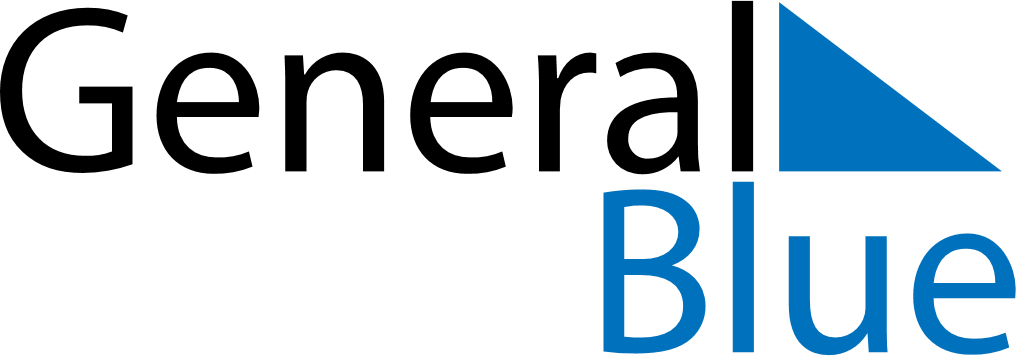 Weekly CalendarMarch 22, 2027 - March 28, 2027Weekly CalendarMarch 22, 2027 - March 28, 2027MondayMar 22MondayMar 22TuesdayMar 23WednesdayMar 24WednesdayMar 24ThursdayMar 25FridayMar 26FridayMar 26SaturdayMar 27SundayMar 28SundayMar 28My Notes